Franziskanische Angebote um das Franziskanerkloster Näfels 2022:Drei Einkehrtage im Kloster Näfels:(Möglichkeit zur Messfeier jeweils in der Klosterkirche um 8.15 Uhr – Impulse, stille Zeit, gemeinsames Mittagessen, Gesprächsmöglichkeit mit Br. Paul Zahner – Kosten: 30.- Fr.):Samstag, 12. März 2022, 9.00-17.00 Uhr: Leben durch das Jesus-Zeichen IHS. Der heilige Bernhardin von Siena und seine Predigt des Namens JesuSamstag, 3. September 2022, 9.00-17.00 Uhr: Das Angesicht der Barmherzigkeit nach Bruder Klaus von der FlüeSamstag, 3. Dezember 2022, 9.00-17.00 Uhr: Klara von Assisi lebt aus der Begegnung mit dem barmherzigen JesuskindAnmeldung bei Br. Paul Zahner an naefels@franziskaner.ch bis am Donnerstag von dem Einkehrtag am Samstag.Franziskanische Einzelexerzitien 2022: Einzelexerzitien bieten die Möglichkeit sich selbst, die Welt und Gott mit ganz anderen Augen erfahren zu lernen. Sie können eine Hilfe zum hartnäckigen Fragen und zum persönlichen Hören auf Gottes Stimme sein. Diesen Weg des Hörens gehen wir • im ganztägigen Schweigen • im gemeinsamen und persönlichen Gebet • in der täglichen Eucharistiefeier • in der Anbetung • im täglichen Einzelgespräch mit P. Dr. Paul Zahner. Ein Vorbereitungsbrief wird zugesendet. Die Teilnehmenden helfen bei den Essenszeiten beim Aufdecken und Abwasch. Bitte um Angabe von Adresse, E-Mail, Geburtsdatum und Beruf.So 15. Mai, 18.00 Uhr bis Sa 21. Mai 2022, 9.00 Uhr: Einzelexerzitien zu Elisabeth von Thüringen im Franziskanerkloster Näfels für 8 Teilnehmende.Anmeldung bei P. Dr. Paul Zahner (paul.zahner@franziskaner.ch) bis 25. April.Spende für Unterkunft, Verpflegung und geistliche Begleitung: 350.- Fr.So 24. Juli, 18.30 Uhr bis Sa 30. Juli 2022, 9.15 Uhr: Einzelexerzitien zu Elisabeth von Thüringen im Franziskanerkloster Telfs (bei Innsbruck) für 15 Teilnehmende.Begleitung durch P. Dr. Paul Zahner und zwei Mitbrüder aus Telfs.Anmeldung bei paul.zahner@franziskaner.ch bis 27. Juni.Spende für Unterkunft und Verpflegung: 170.-EuroKurskosten: 60.- EuroSo 9. Oktober, 18.00 Uhr bis Sa 15. Oktober 2022, 9.00 Uhr: Einzelexerzitien zu Elisabeth von Thüringen im Franziskanerkloster Näfels für 8 Teilnehmende.Anmeldung bei P. Dr. Paul Zahner (paul.zahner@franziskaner.ch) bis 17. September.Spende für Unterkunft, Verpflegung und geistliche Begleitung: 350.- Fr.Ikonenkurse in Enkaustik für Anfänger 2022: Freude an Ikonen und der Wille eine eigene Ikone im Heiligen Geistentstehen zu lassen. Die Ikonographen, das sind höchstens 7 Personen, werden Schritt für Schritt angeleitet.Das Ikonenschreiben wird durch die Ruhe, die Stille, das klösterlicheUmfeld aber auch durch die Arbeit im Heiligen Geist zu einer neuenGotteserfahrung. Es gibt Impulse zur östlichen und westlichenBildtheologie. Am Schluss des Ikonenkurses werden die Ikonen geweiht.Kosten: 600.- Fr.Mo 20. Juni 2022, 9.30 Uhr bis Fr. 24. Juni, 16.00 Uhr mit Konrad ReichmuthMo 26. September 2022, 9.30 Uhr bis Fr 30. September, 16.00 Uhr mit Mike QuerkiniGenauere Informationen gibt www.ikonen-schule.ch und die Mailadresse info@ikonen-schule.ch mit einem eigenen Flyer.Adoray Startup in Näfels 2022Adoray ist eine junge Bewegung in der katholischen Kirche (https://www.adoray.ch/ ). Sie bietet 15-35jähringen die Möglichkeit sich für Lobpreis, einen Impuls, Anbetung und gemütliches Zusammensein zu treffen. In Näfels beginnen wir mit einer solchen Gruppe in der Klosterkirche, organisiert von jungen Leute mit Hilfe der Franziskaner und der Pfarrei Näfels. Herzlich willkommen!Bis jetzt haben wir die folgenden Daten festgelegt:Samstag, 15. Januar 2022, jeweils ab 19.30 Uhr: «Gott braucht dich nicht»Samstag, 12. Februar, 19.30 Uhr: «Bin ich frei?»Samstag, 12. März, 19.30 Uhr:«Liebe dich selbst!»Samstag, 9. April, 19.30 Uhr:«Liebe deinen Nächsten!»Weitere Angaben gibt es über: adoraystartupnaefels@gmail.com Oder über die WhatApp Gruppe: 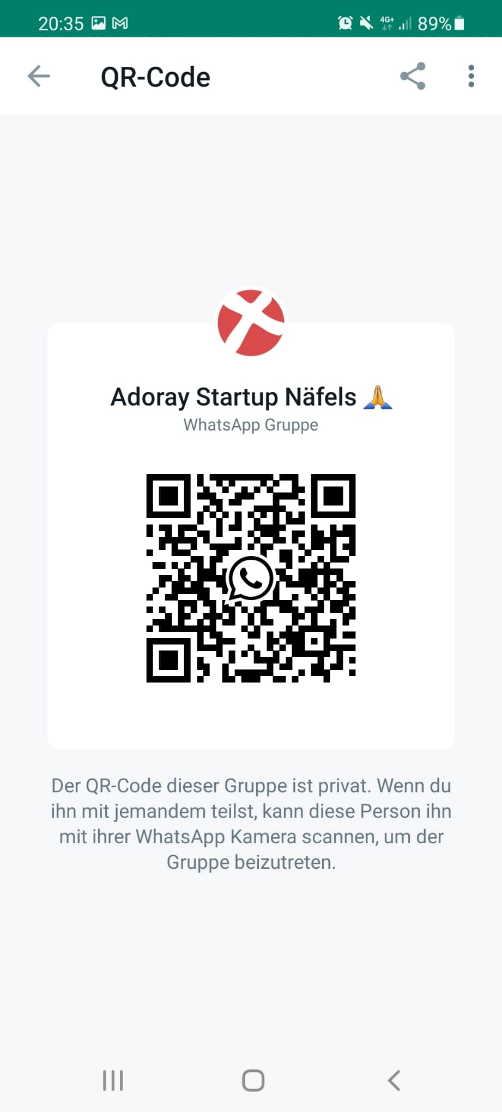 Einzelne Angebote in Näfels:Do 16. Juni 2022 um 19.30 Uhr: Festgottesdienst zu Fronleichnam, mit anschliessender eucharistischer Prozession (bei gutem Wetter) auf die TerrasseSa 18. Juni 2022 um 11.00 Uhr: Andacht zum heiligen Franziskaner Antonius von Padua in der Klosterkirche Näfels mit einer anschliessenden gemütlichen Klostersuppe auf dem Gemeindesaaldach hinter dem Kloster durch die Freunde des Klosters Näfels und die FranziskanerDi 2. August 2022 um 19.30 Uhr: Festmesse zum franziskanischen Portiunkulafest in der Franziskanerkirche Näfels mit Beichtgelegenheit ab 18.45 Uhr und nach dem GottesdienstSa 1. Oktober 2022, 14.00 Uhr: Franziskanische Tiersegnung auf dem Parkplatz des Franziskanerklosters Näfels (beim Hintereingang des Klosters) mit Br. Paul ZahnerKloster zum MitlebenFür Männer und Frauen, für Christen aller Konfessionen, die sich eine Zeitlang, oftmals eine Woche, aus Stress und Hektik zur Ruhe und Besinnung zurückziehen, ihr Herz Gott öffnen, das Leben überdenken, kurzum religiös auftanken und gestärkt mit Jesus auf den Weg gehen wollen.Infos und Anmeldung: p.michael.josuran@gmail.com 